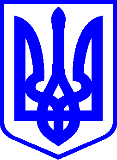 КИЇВСЬКА МІСЬКА РАДАIІ СЕСІЯ IX СКЛИКАННЯРІШЕННЯ  	____________№_______________                                                                                                                        Проєкт 	Про внесення змін у додаток до рішення Київської міської ради від 07.07.2020 № 23/9102 «Про затвердження списку присяжних Святошинського  районного  суду міста Києва»Відповідно до статей 64, 65 Закону України «Про судоустрій і статус суддів», враховуючи подання Територіального управління Державної судової адміністрації України в місті Києві від 23.01.2020 № 1-128/20-вих., Київська міська радаВИРІШИЛА:Доповнити додаток до рішення Київської міської ради від 07.07.2020 №  23/9102 «Про затвердження списку присяжних Святошинського  районного  суду міста Києва» пунктами такого змісту:«24. Жук Катерина Анатоліївна  25. Камінська Оксана Олександрівна  26. Матвієнко Володимир Іванович».        2. Оприлюднити це рішення відповідно до вимог чинного законодавства України.3. Контроль за виконанням цього рішення покласти на постійну комісію Київської міської ради з питань дотримання законності, правопорядку та зв’язків із правоохоронними органами.Київський міський голова					          Віталій КЛИЧКОПОДАННЯ:Голова постійної комісіїКиївської міської ради з питань дотримання законності, правопорядкута зв’язків із правоохоронними органами                            Олександр ПЛУЖНИК                                                   Секретар постійної комісіїКиївської міської ради з питань дотримання законності, правопорядку та зв’язків із правоохоронними органами   	                 Віктор КОНОНЕНКО           ПОГОДЖЕНО:Начальник управління правовогозабезпечення діяльностіКиївської міської ради                                                                    Порівняльна таблицядо проєкту рішення Київської міської ради«Про внесення змін у додаток до рішення Київської міської ради від 07.07.2020 № 23/9102 «Про затвердження списку присяжних Святошинського  районного  суду міста Києва»Голова постійної комісіїКиївської міської ради з питань дотримання законності, правопорядкута зв’язків із правоохоронними органами                            Олександр ПЛУЖНИКПОЯСНЮВАЛЬНА ЗАПИСКАдо проєкту рішення Київської міської ради «Про внесення змін у додаток до рішення Київської міської ради від 07.07.2020 № 23/9102 «Про затвердження списку присяжних Святошинського  районного  суду міста Києва»Обґрунтування необхідності прийняття рішенняЗгідно із частиною п’ятою статті 124 Конституції України, народ безпосередньо бере участь у здійсненні правосуддя через присяжних. Частиною першою статті 127 Основного Закону встановлено, що у визначених законом випадках правосуддя здійснюється за участю присяжних.Відповідно до статті 63 Закону України «Про судоустрій і статус суддів» (далі – Закон) присяжним є особа, яка вирішує справи у складі суду разом із суддею або залучається до здійснення правосуддя. Цим законом також визначено статус присяжних і вимоги до них.Відповідно до частини першої статті 64 Закону для затвердження списку присяжних територіальне управління Державної судової адміністрації України звертається з поданням до відповідної місцевої ради, що формує і затверджує у кількості, зазначеній у поданні, список громадян, які постійно проживають на території, на яку поширюється юрисдикція відповідного суду, відповідають вимогам статті 65 цього Закону і дали згоду бути присяжними.Згідно із частиною четвертою статті 64 Закону список присяжних затверджується на три роки і переглядається в разі необхідності для заміни осіб, які вибули зі списку, за поданням територіального управління Державної судової адміністрації України. Територіальне управління Державної судової адміністрації України в місті Києві звернулось до Київської міської ради із поданням від 23.01.2020 № 1- 128/20-вих. (вх. від 27.01.2020 № 08/1786) про затвердження списків присяжних для Святошинського районного суду міста Києва (далі - подання) у кількості 30 осіб.Київська міська рада затвердила список присяжних Святошинського районного суду міста Києва у кількості 22 осіб, проте, ця кількість присяжних є недостатньою для належного розгляду судових справ. З огляду на це, Київська міська рада продовжила пошук кандидатів у присяжні Святошинського районного суду міста Києва.        На розгляд постійної комісії Київської міської ради з питань дотримання законності, правопорядку та зв’язків із правоохоронними органами (далі - постійна комісія) надійшли заяви громадян України: Жук Катерини Анатоліївни (вх. від 14.02.2022 № 08/Ж-459), Камінської Оксани Олександрівни (вх. від 14.02.2022 № 08/К-460) та Матвієнка Володимира Івановича (вх. від 08.02.2022 № 08/М-389) про обрання до складу присяжних Святошинського районного суду міста Києва.        За результатами опрацювання цієї заяви з доданими до неї документами, постійна комісія підготувала відповідний проєкт рішення Київської міської ради, яким пропонується доповнити додаток до рішення Київської міської ради від  07.07.2020 № 23/9102 «Про затвердження списку присяжних Святошинського  районного  суду міста Києва» пунктами такого змісту:        «24. Жук Катерина Анатоліївна          25. Камінська Оксана Олександрівна          26. Матвієнко Володимир Іванович».Мета та завдання прийняття рішенняЦей проєкт рішення Київської міської ради має на меті  включити до списку присяжних Святошинського районного суду міста Києва громадян України: Жук Катерину Анатоліївну, Камінську Оксану Олександрівну, Матвієнка Володимира Івановича та частково задовольнити  кількісну потребу цього суду у присяжних для розгляду судових справ відповідно до вимог чинного законодавства України. Стан нормативно-правової бази у даній сфері правового регулюванняПроєкт рішення Київської міської ради підготовлено відповідно до  статей 64, 65  Закону України «Про судоустрій і статус суддів».       Фінансово-економічне обґрунтуванняВиконання цього рішення не потребує фінансування.Прогноз соціально-економічних та інших наслідків прийняття рішенняПрийняття рішення Київської міської ради  «Про внесення змін у додаток до рішення Київської міської ради від 07.07.2020 № 23/9102 «Про затвердження списку присяжних Святошинського  районного  суду міста Києва» забезпечить належні умови Святошинському районному суду міста Києва для здійснення правосуддя.Доповідач на пленарному засіданніДоповідачем на пленарному засіданні Київської міської ради буде голова постійної комісії Київської міської ради з питань дотримання законності, правопорядку та зв’язків із правоохоронними органами – Олександр Плужник.Голова постійної комісіїКиївської міської ради з питань дотримання законності, правопорядкута зв’язків із правоохоронними органами                            Олександр ПЛУЖНИКЧинна редакція додаткудо  рішення Київської міської ради Запропонована редакція додаткудо рішення Київської міської ради 1. Висоцький Віктор Вікторович 2. Герасимюк Костянтин Анатолійович 3. Гетьман Юлія Володимирівна 4. Годлевський Анатолій Петрович 5. Горобець Анатолій Леонтійович 6. Замковий Віталій Олександрович 7. Карпенко Єлєна Василівна 8. Пункт 8 виключено 8. Кузнєцова Лариса Петрівна 9. Куліковський Віталій Миколайович10. Пуджумс Марина Борисівна11. Симоненко Леонід Олександрович12. Сушкевич Ярослав Олександрович13. Щелкунова Алла Олександрівна14. Щербаков Юрій Дмитрович15. Яремус-Байсанова Анастасія        Михайлівна16. Коваленко Інна Ігорівна17. Тітаренко Юлія Іванівна18. Якубова Інесса Ігорівна19. Козак Микола Федорович20. Пункт виключено21. Лінькова Наталія Миколаївна22. Тягній Сергій Володимирович23. Корольчук Наталія Іванівна 1. Висоцький Віктор Вікторович 2. Герасимюк Костянтин Анатолійович 3. Гетьман Юлія Володимирівна 4. Годлевський Анатолій Петрович 5. Горобець Анатолій Леонтійович 6. Замковий Віталій Олександрович 7. Карпенко Єлєна Василівна 8. Пункт 8 виключено 8. Кузнєцова Лариса Петрівна 9. Куліковський Віталій Миколайович10. Пуджумс Марина Борисівна11. Симоненко Леонід Олександрович12. Сушкевич Ярослав Олександрович13. Щелкунова Алла Олександрівна14. Щербаков Юрій Дмитрович15. Яремус-Байсалова Анастасія      Михайлівна16. Коваленко Інна Ігорівна17. Тітаренко Юлія Іванівна18. Якубова Інесса Ігорівна19. Козак Микола Федорович20. Пункт виключено 21. Лінькова Наталія Миколаївна22. Тягній Сергій Володимирович23. Корольчук Наталія Іванівна24. Жук Катерина Анатоліївна25. Камінська Оксана Олександрівна26. Матвієнко Володимир Іванович